Dentro del proyecto “Luces, cámara y ….. ¡Emoción!, el alumnado de educación infantil acudió a las salas de cine de Multicines La Loma para disfrutar del visionado de una película.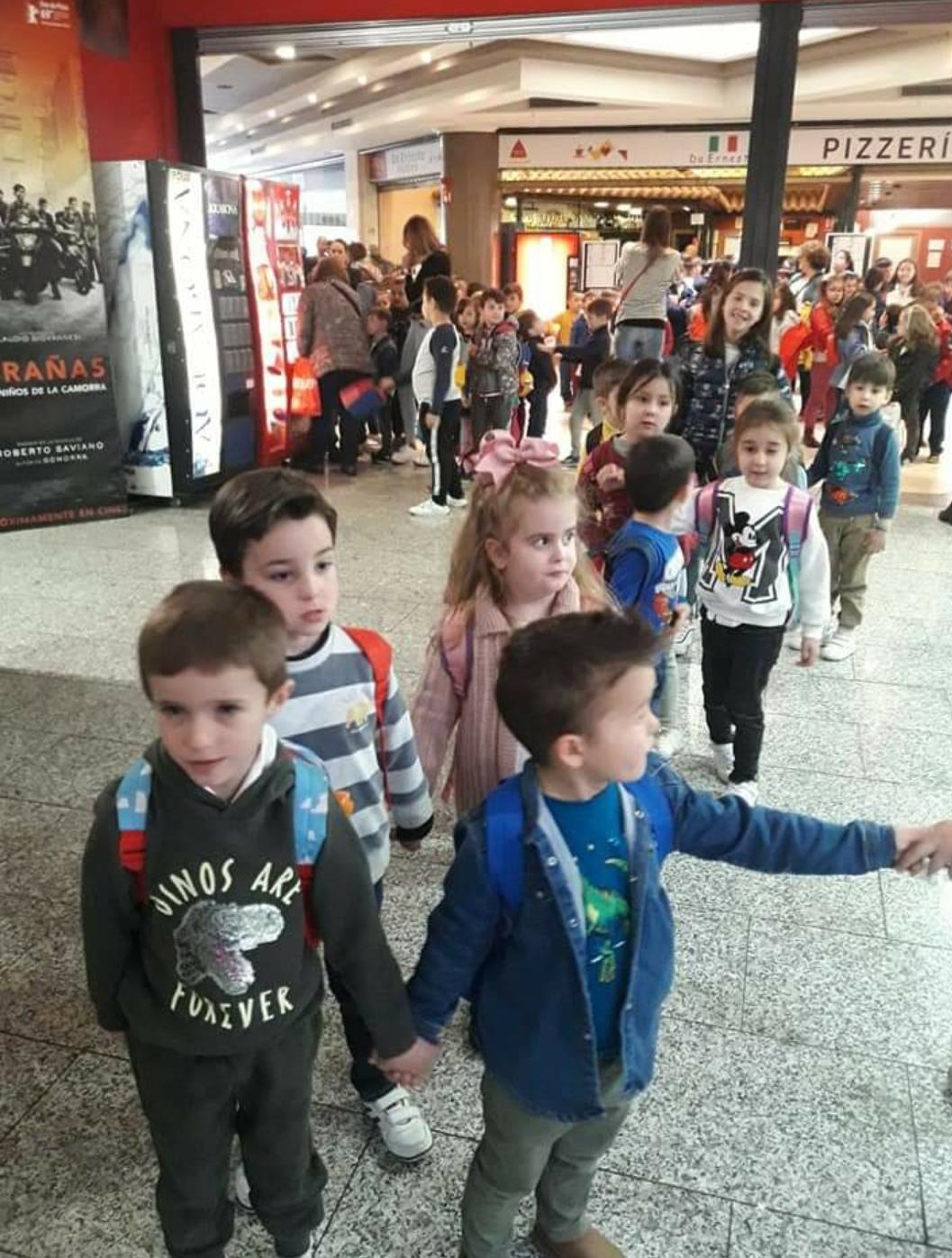 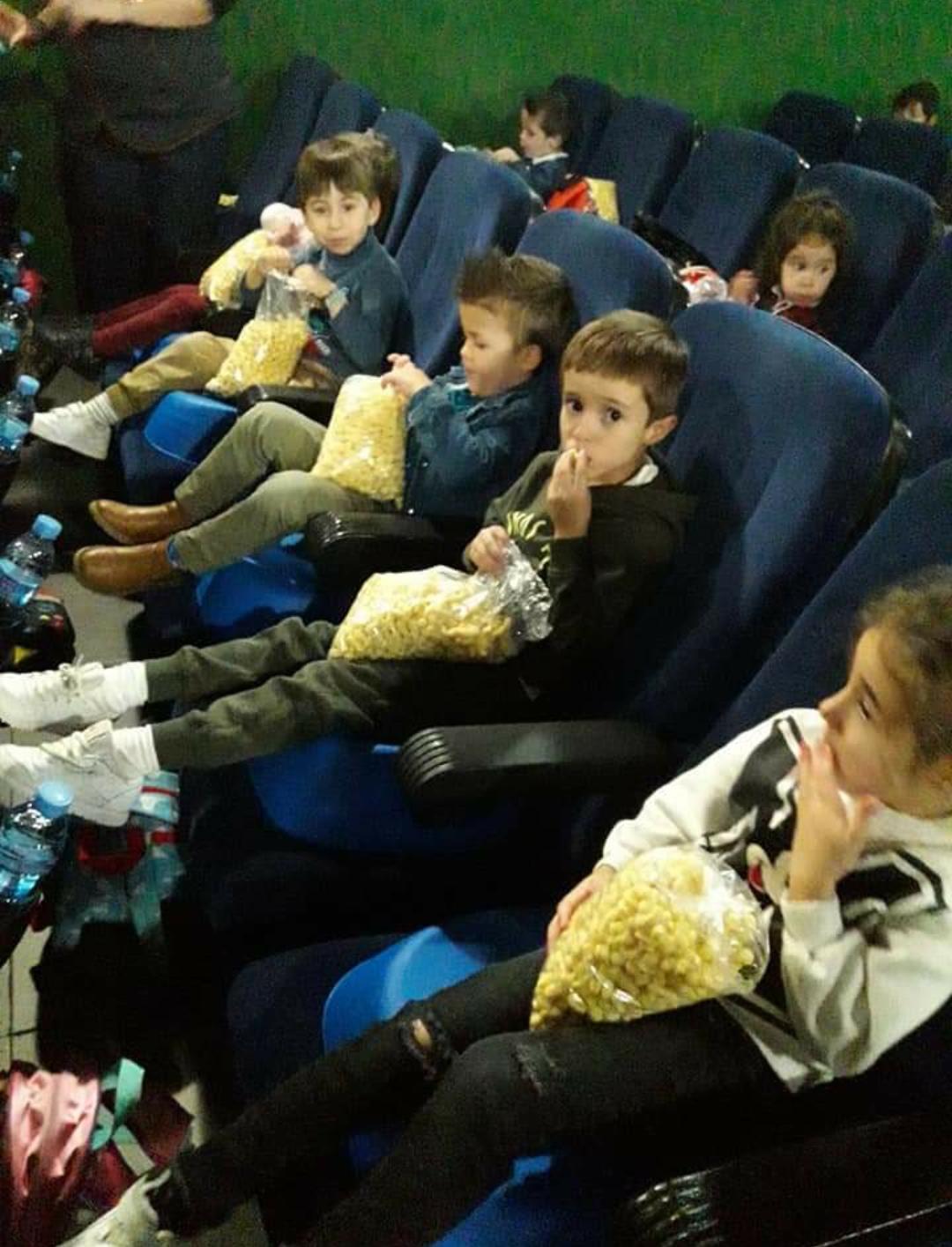 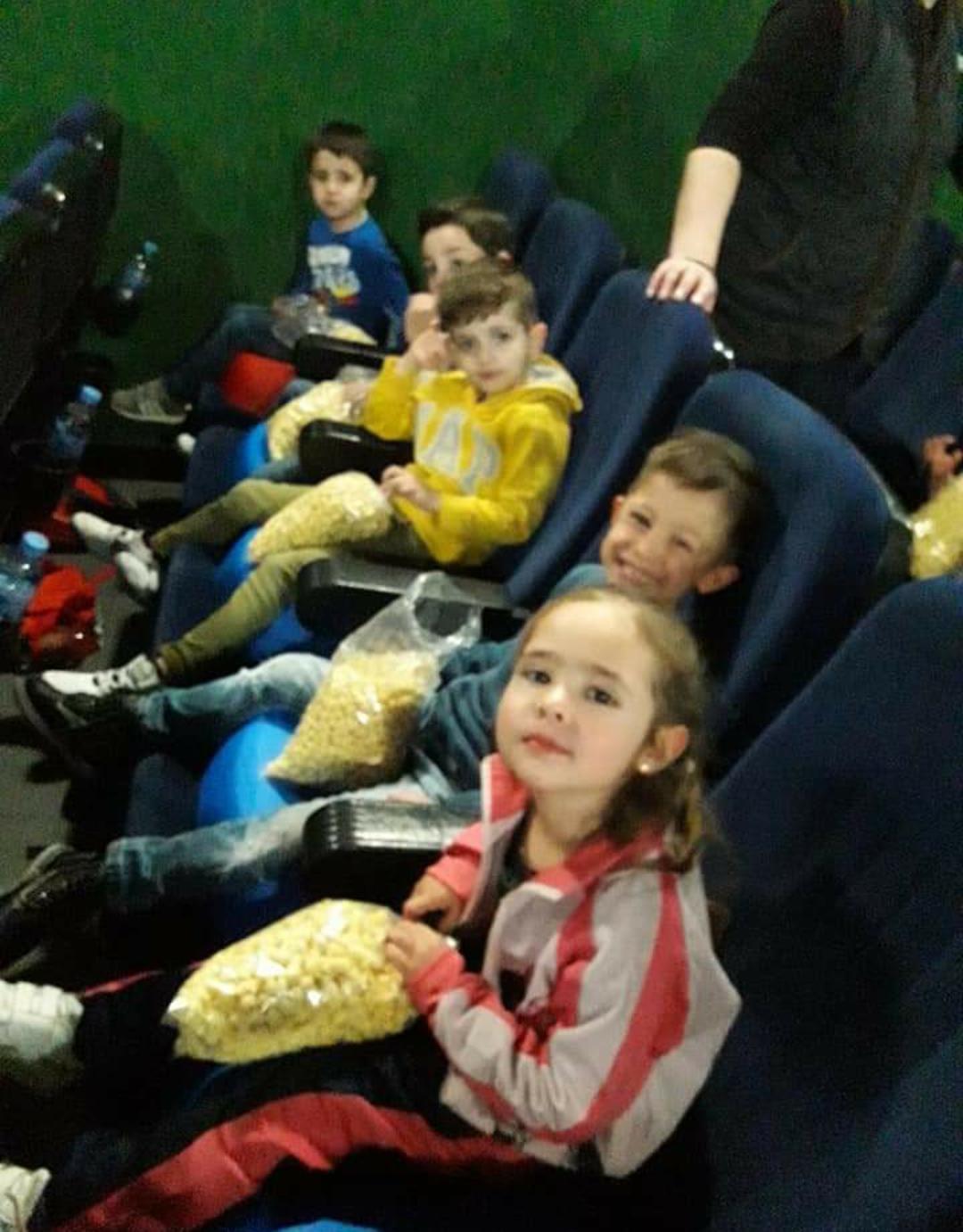 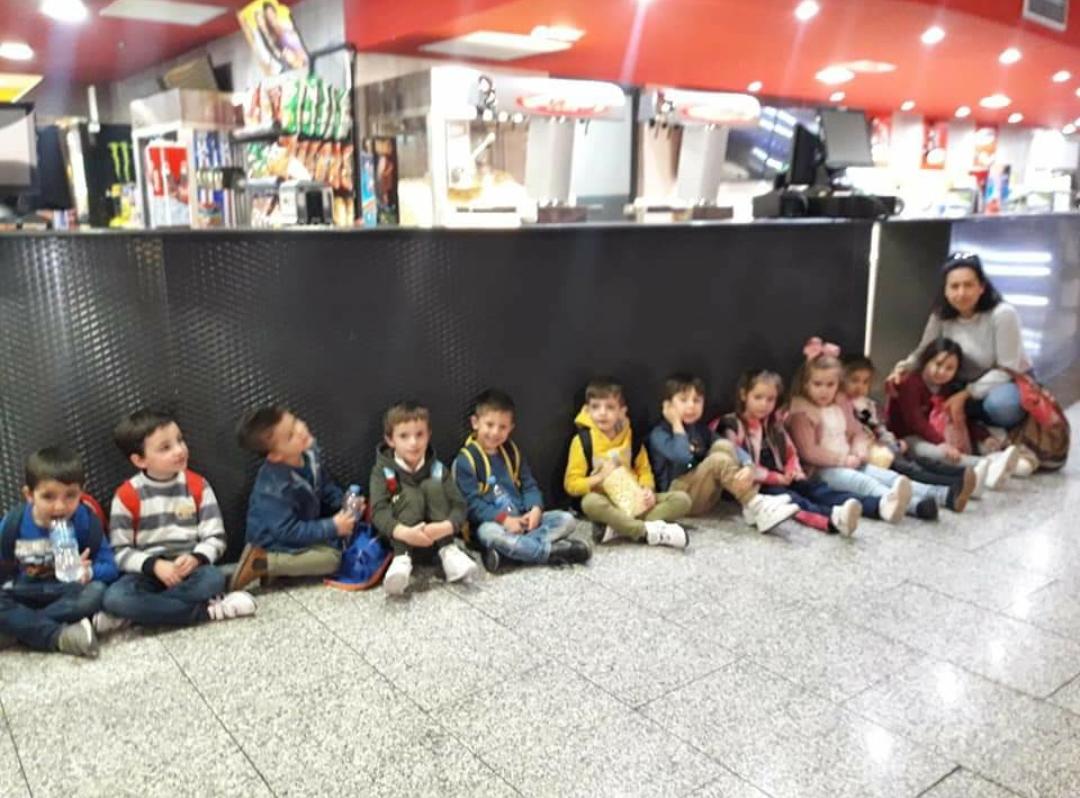 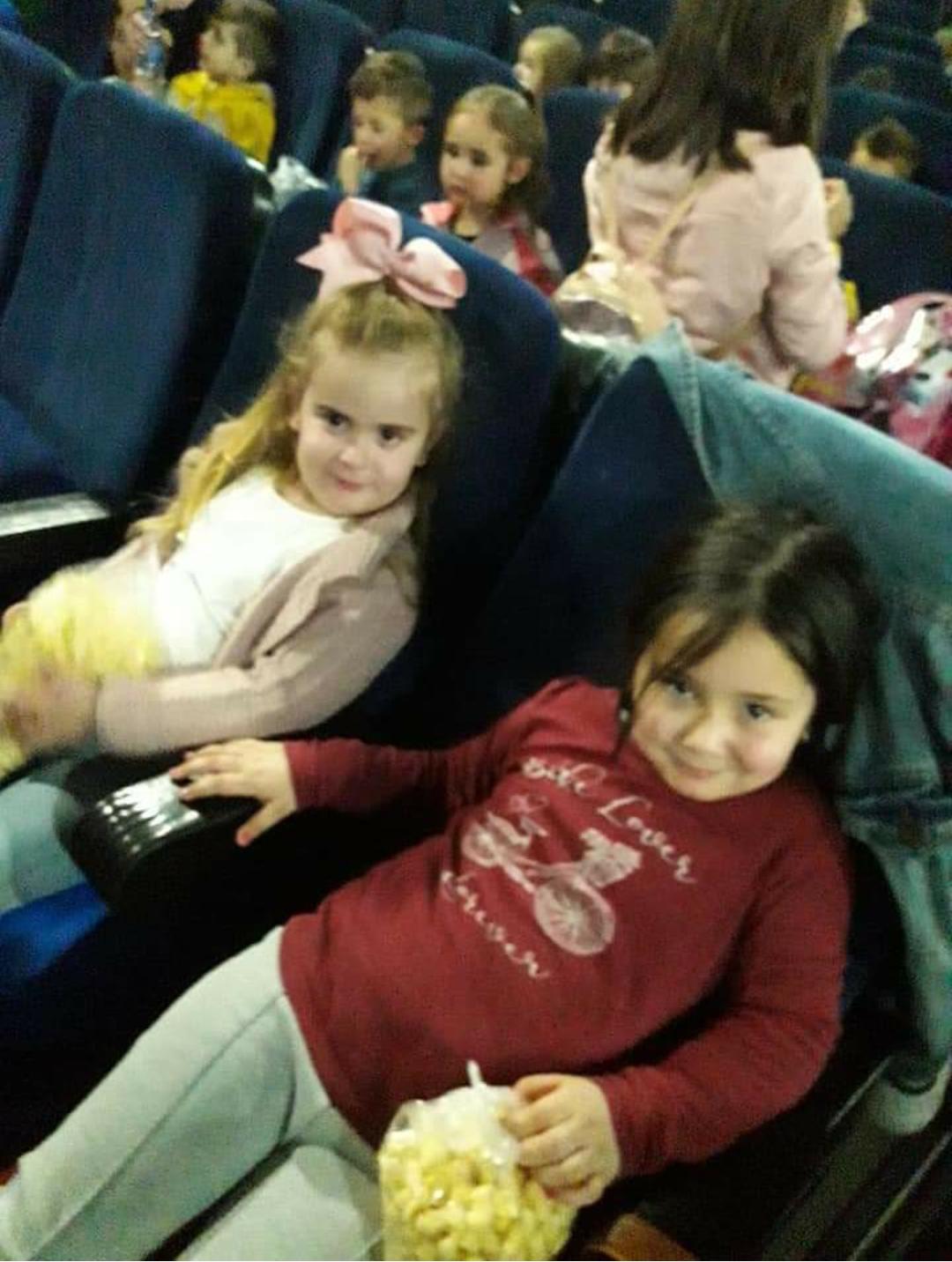 